Etude de documents : Bismarck et la proclamation de l’Empire allemandConsigne : En analysant les documents, vous montrerez comment est mise en scène la proclamation de l’Empire allemand et quel rôle a joué Bismarck dans l’unité allemande. L’exercice n’est pas à faire entièrement. Répondez aux questions du pdf.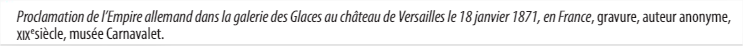 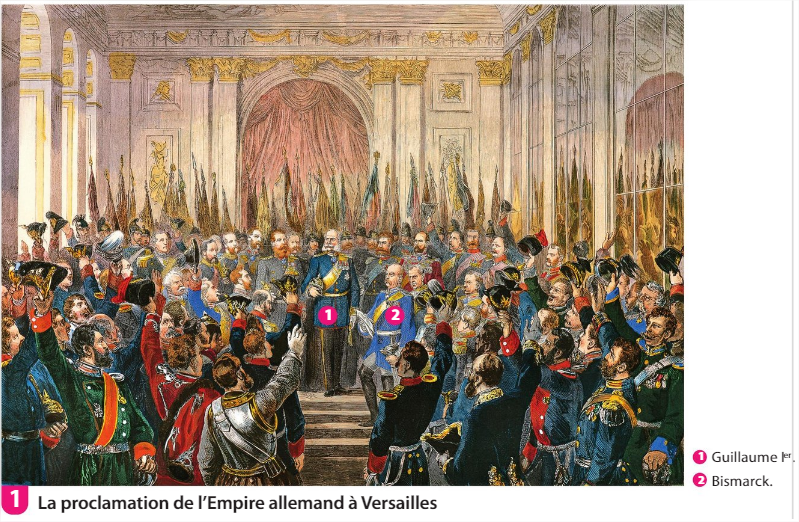 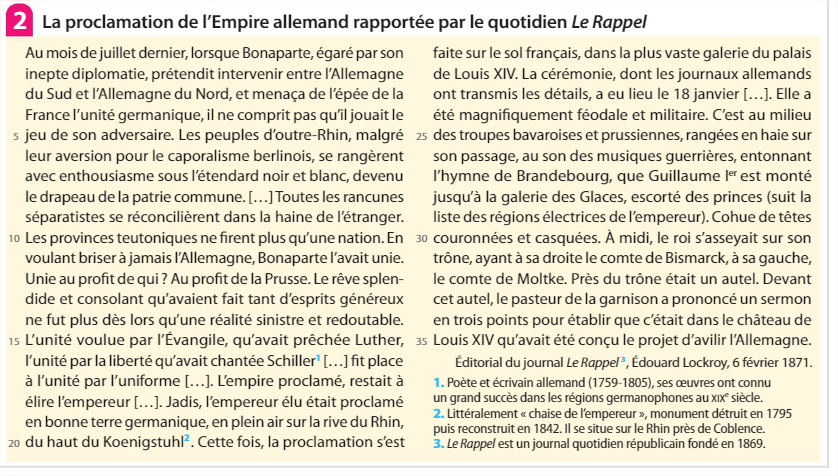 Nom, prénom, classe : Présentez le document 1.Présentez le document 2.Complétez le tableau page suivante (sans faire de phrases) : Conclusion : Résumez la réponse à la consigne + quelle critique peut-on faire du document 2 ?Thèmes étudiésInformations prélevées dans les documentsConnaissancesMise en scène la proclamation de l’Empire allemandRôle  joué par Bismarck dans l’unité allemande